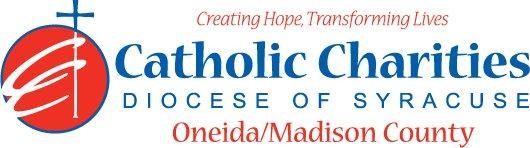 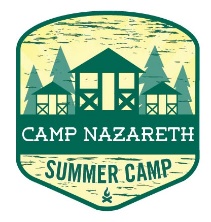 Department: Camp NazarethJob Title: CounselorDate: 02/24Reports to: Assistant Camp DirectorQualifications:Education/ExperienceMust be at least 18 years of age with previous experience in camping and supervision of children. (20% of staff can be 17 years of age)Experience and training in special activity areas, such as archery, arts and crafts, sports and/or character education.Ability to work well with others in a team setting.Ability to always act as a positive role model.Ability to always maintain professional boundaries with campers and staff.Employment is contingent upon approval from Oneida County Health Department. This includes clearance from the NYS Sex Offender Registry and any other regulatory governmental requirements.  Major Function:AdministrativeResponsible for immediate supervision of campers, provide leadership and guidance to all campers. Ensure maximum safety for all campers.Interpret camp safety and health regulations for campers.Supervise cabin/bunker behavior and housekeeping.Coordinate and lead cabin/bunker activities.Act as host/hostess in dining hall.Maintain daily logbook.Lead special activity groups.Escort campers to and from all daily activities.Provide supervision during daily programs.Assist Lead Counselor in activity planning and lead activities.Assist on Sunday registration.Complete cabin/bunker clean-up and preparation for Sunday arrivals before departure on Friday evenings.Inform Assistant Camp Director of any situations jeopardizing the health/safety of staff/campers.Inform Lead Counselor of any situations jeopardizing the health/safety of campers/staff.Uphold Camp Nazareth’s philosophy and always abide by proper policy and procedures.Catholic Charities Agency and CommunityAttending all internal staff meetings and program related meetings, as necessary.Participate in in-service training sessions, workshops, conferences and/or continuing education programs within Catholic Charites or the larger community, as necessary.Participate in other duties, programs and activities within the Department as directed.  